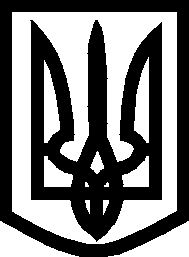 УКРАЇНА ВИКОНАВЧИЙ КОМІТЕТМЕЛІТОПОЛЬСЬКОЇ  МІСЬКОЇ  РАДИЗапорізької областіР О З П О Р Я Д Ж Е Н Н Яміського голови 03.04.2018			                                                                    № 180-рПро проведення заходів святкування Великодня	Відповідно до Закону України «Про місцеве самоврядування в Україні» та з метою збереження і розвитку Великодніх традицій нашого краю, підвищення духовно-культурного рівня населення, посилення ролі народної творчості, мистецтва у формуванні світогляду та естетичних смаків підростаючого покоління та суспільства загалом, залучення молодого покоління до народних традицій та обрядів:1. Затвердити план заходів святкування Великодня в м. Мелітополі (додаток).2. Начальнику відділу культури Мелітопольської міської ради Семікіну М.О. та начальнику управління молоді та спорту Мелітопольської міської ради Жорняку А.М. забезпечити проведення заходів на високому організаційно-творчому рівні. 3. Директору КП «Міський парк культури і відпочинку ім. Горького» Мелітопольської міської ради Обрєзанову О.А. забезпечити прибирання території та підключення апаратури посилення на період проведення заходів.4. Директору КП «Міськсвітло» Мелітопольської міської ради Звєрєву В.Л. забезпечити підключення звукопідсилювальної апаратури на площі біля Шахової школи з 07.04.2018 по 09.04.2018 з 09-00 до 21-00, на площі перед пам’ятником ім. Горького Парку культури і відпочинку ім. Горького з 07.04.2018 по 09.04.2018 з 10-00 до 16-00.5. Начальнику управління житлово-комунального господарства Мелітопольської міської ради Запорізької області Тегімбаєву О.Б. забезпечити прибирання місць проведення заходів.	6. Рекомендувати Начальнику Мелітопольського відділу поліції ГУНП в Запорізькій області Бондаренку В.А забезпечити охорону громадського правопорядку під час проведення заходів.7. Начальнику управління освіти Мелітопольської міської ради Запорізької області Єлісєєву І.А. забезпечити надання 15 парт та 50 стільців.	8. Рекомендувати головному лікарю КУ «Мелітопольська міська станція швидкої медичної допомоги» Запорізької обласної ради Липуновій В.А. забезпечити чергування машини «швидкої допомоги» під час проведення заходів у Парку культури і відпочинку ім. Горького 09.04.2018 з 12-00 до 15-00.9. Контроль за виконанням цього розпорядження покласти на заступника міського голови з питань діяльності виконавчих органів ради Бойко С.О.Мелітопольський міський голова 					С.А. Мінько Перший заступник міського голови з питань діяльності виконавчих органів ради 					І.В. РудаковаДодаток до розпорядження міського голови03.04.2018 № 180-р  План заходів святкування Великодня в м. МелітополіКеруючий справами виконкому 					О.В. ДубінінаСемікін М.О.№ЗаходиМісце проведенняЧас проведенняВідповідальнийвиконавець1Заходи « Великдень разом» (майстер-класи, ярмарки, козацькі забави, гаївки)Площа біля Шахової школи, площа перед пам’ятником ім. Горького Парку культури і відпочинку ім. Горького 07.04.2018-09.04.2018З 09-00Жорняк А.М.2Робота інтеркультурних подвір’їв, майстер-класів, виставки та ярмаркиПлоща навколо фонтану Парку культури та відпочинку ім. Горького09.04.201812-00Семікін М.О.3Фотозона  Площа навколо фонтану Парк культури та відпочинку ім. Горького09.04.201812-00Семікін М.О.4Концерт творчих колективів та колективів церков міста «Христос Воскрес» Літня естрада Парку культури та відпочинку ім. Горького09.04.201813-00Семікін М.О.5Дитяча квест-гра Поляна казок Парку культури та відпочинку ім. Горького09.04.201814-00Семікін М.О.